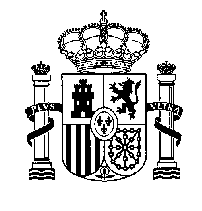 ANEXO IIMODELO DE SOLICITUD DE RECONOCIMIENTO DE ENTIDADES ASOCIATIVAS PRIORITARIAS (EAP)DATOS DEL REPRESENTANTE LEGAL DE LA EAPENTIDAD A LA QUE REPRESENTA EL SOLICITANTEDOMICILIO A EFECTOS DE NOTIFICACIÓNVOLÚMENES MÍNIMOS DE FACTURACIÓN REQUERIDOS PARA EL RECONOCIMIENTO Tipo de reconocimiento solicitado                                                   Año de referencia: 20__.a) Volúmenes mínimos para el reconocimiento por producto:1 Facturación total de la entidad y de sus entidades participadas (importe neto cifra de negocios). Los valores de facturación se reducirán un 30% cuando la entidad solicitante sea una sociedad cooperativa agroalimentaria de primer grado en los términos establecidos en el artículo 2.3 y el anexo I a) del Real Decreto 550/2014.2 El volumen mínimo exigido se reducirá un 50% para los distintos subsectores para los que se solicita el reconocimiento por producto cuando la entidad solicitante lleve a cabo una integración vertical en la cadena de suministro en los términos del anexo I c).b) Volúmenes mínimos para el reconocimiento genérico:3 Facturación total de la entidad y de sus entidades participadas (importe neto cifra de negocios). Los valores de facturación se reducirán un 30% cuando la entidad solicitante sea una sociedad cooperativa agroalimentaria de primer grado en los términos establecidos en el artículo 2.3 y el anexo I b) del real decreto 550/2014.DOCUMENTACIÓN QUE SE ADJUNTA CON LA SOLICITUD Certificación del acuerdo de solicitud de reconocimiento como Entidad Asociativa Prioritaria (EAP). Modelo I.☐ Certificación del acuerdo de solicitud de reconocimiento de las entidades de base. Modelo I bis. Memoria del proyecto empresarial y asociativo de la EAP. Modelo II. Para entidades civiles y mercantiles: certificación de que más del 50 por ciento de su capital social pertenece a sociedades cooperativas, o a sociedades agrarias de transformación.    Certificación de la relación de entidades que integran la EAP, nº de socios que las componen e indicación del territorio de la comunidad autónoma donde desarrollan su actividad productiva. Modelo III. Certificación de la relación de entidades que integran cada una de las cooperativas de 2º grado, nº de socios que las componen e indicación del territorio de la comunidad autónoma donde desarrollan su actividad productiva. Modelo III bis. Certificación de la relación detallada de los socios que componen cada una de las entidades que integran la EAP. Modelo IV. Estatutos o disposiciones reguladoras de la entidad solicitante y de cada una de las entidades que integran la EAP. ☐ Certificación expedida por auditor, órganos rectores o administradores relativa al volumen de facturación de cualquiera de los tres últimos ejercicios económicos cerrados, previos a la solicitud, en relación con los productos para los que se pretende obtener el reconocimiento. Esta documentación ha de corresponder al mismo ejercicio Obligaciones estatutarias (compromiso de entrega, cesión de datos y control democrático) de la entidad solicitante y de cada una de las entidades que integran la EAP. Certificación relativa al cumplimiento de la supraautonomía en cuanto al número de socios y/o volumen de operaciones, en términos económicos, de la EAP. Modelo V.☐ Certificación expedida por auditor, órganos rectores o administradores relativa al volumen de facturación de cualquiera de los tres últimos ejercicios económicos cerrados, previos a la solicitud, en relación con los productos para los que se pretende obtener el reconocimiento. Esta documentación ha de corresponder al mismo ejercicio☐ Memoria, balance y cuenta de resultados de la entidad solicitante con personalidad jurídica, referido al mismo ejercicio elegido anteriormente.  Documento descriptivo del sistema de control del cumplimiento de las obligaciones relativo a la entrega de una cantidad establecida estatutariamente para su comercialización conjunta, y el abastecimiento de productos para las entidades de suministros y servicios, de acuerdo con lo establecido en el artículo 3.2.e) del Real Decreto 550/2014, de 27 de junio. Otra documentación. En su caso, indíquese:__________________________________________________________________________________________________________________________________________________________________________________________________________________SOLICITUDEl abajo firmante solicita el RECONOCIMIENTO al que se refiere la presente instancia, y declara que son ciertos los datos consignados en ella, reuniendo los requisitos exigidos, aceptando las condiciones establecidas en el Real Decreto 550/2014, de 27 de junio, comprometiéndose a probar documentalmente todos los datos que figuran en esta solicitud y autorizando al Ministerio de Agricultura, Pesca y Alimentación, para recabar de la Agencia Tributaria y de la Tesorería General de la Seguridad Social información relativa al cumplimiento de las obligaciones tributarias y de la Seguridad Social.En_________________________________, a ___de ______________de 20__.(Firma)Director General de AlimentaciónP.º Infanta Isabel n.º 128071 MADRID
Protección de datos personalesEl Ministerio de Agricultura, Pesca y Alimentación mantiene un compromiso de cumplimiento de la legislación vigente en materia de tratamiento de datos personales y seguridad de la información con el objeto de garantizar que la recogida y tratamiento de los datos facilitados se realiza conforme al Reglamento (UE) 2016/679 General de Protección de Datos (RGPD) y de la normativa nacional vigente en la materia. Por este motivo, le ofrecemos a continuación información sobre la política de protección de datos aplicada al tratamiento de los datos de carácter personal derivado del procedimiento de reconocimiento de las entidades asociativas prioritarias:Responsable del tratamiento: Ministerio de Agricultura, Pesca y Alimentación. Dirección General de Alimentación-Subdirección General de Competitividad de la Cadena Alimentaria. P.º Infanta Isabel, 1. 28071 Madrid Teléfono: 91 3475346 Correo: sgcca@mapa.es Delegado de Protección de datos: bzn-DPD@mapa.es Finalidad del tratamiento: Los datos personales incorporados serán utilizados exclusivamente para la tramitación del procedimiento de reconocimiento como entidad asociativa prioritaria y se conservarán mientras la legislación aplicable obligue a su conservación (Ley 16/1985, de 25 de junio, del Patrimonio Histórico Español).Legitimación del tratamiento: el tratamiento es necesario para el cumplimiento de una misión realizada en interés público o en el ejercicio de poderes públicos conferidos al responsable del tratamiento de la Ley 13/2013, de 2 de agosto, de fomento de la integración de cooperativas y de otras entidades asociativas de carácter agroalimentario.Destinatarios de los datos: no están previstas cesiones de datos ni transferencias internacionales de datos. Derechos sobre el tratamiento de datos: conforme a lo previsto en el RGPD y en la Ley Orgánica 3/2018, de 5 de diciembre, podrá solicitar al Ministerio de Agricultura, Pesca y Alimentación, a través de su sede electrónica (https://sede.mapama.gob.es/portal/site/se), el acceso, rectificación y supresión de sus datos personales, la limitación y oposición al tratamiento de sus datos y a no ser objeto de decisiones automatizadas. Asimismo, si considera vulnerados sus derechos, podrá presentar una reclamación de tutela ante la Agencia Española de Protección de Datos: https://sedeagpd.gob.es/sede-electronica-web/vistas/formNuevaReclamacion/limeSurvey.jsf MINISTERIODE AGRICULTURA, PESCAY ALIMENTACIÓNSECRETARÍA GENERAL DE RECURSOS AGRARIOS Y SEGURIDAD ALIMENTARIADIRECCIÓN GENERAL DE ALIMENTACIÓNPrimer apellidoSegundo apellidoNombreNIFTeléfono de contacto y correo electrónicoCargo que desempeña en la entidad que representaNombre o razón socialNIFDomicilio: Calle/Plaza númeroLocalidadProvinciaCódigo postalTeléfonoCorreo electrónicoCorreo electrónicoPágina WebPágina WebPágina WebActividad principalActividad principalActividad principalNaturaleza jurídica de la entidad asociativaNaturaleza jurídica de la entidad asociativaNaturaleza jurídica de la entidad asociativaDomicilio: Calle/Plaza númeroLocalidadProvinciaCódigo postalTeléfonoCorreo electrónicoPRODUCTOS(seleccionar)PRODUCTOS(seleccionar)VOLUMEN MÍNIMO FACTURACIÓN TOTAL DE LA ENTIDAD (millones de euros)1 y 2VOLUMEN FACTURACIÓN TOTAL DE LA ENTIDAD PARA ESE PRODUCTO (millones de euros)FABRICACION DE PRODUCTOS PARA LA ALIMENTACION DE ANIMALES DE COMPAÑIA☐8APÍCOLA☐10ARROZ☐60AVICULTURA DE PUESTA☐32CARNE DE CONEJO☐35HONGOS Y/O SETAS COMESTIBLES☐110FLORES Y PLANTAS DE VIVERO☐25FORRAJES DESHIDRATADOS☐17FRUTAS DE HUESO Y PEPITAS☐50FRUTAS TROPICALES Y SUBTROPICALES Y PLÁTANOS☐100FRUTOS SECOS☐40MOSTOS, VINOS Y ALCHOLES☐100OVINO DE LECHE Y CARNE☐70CAPRINO DE LECHE Y CARNE☐40PATATA☐40PORCINO IBÉRICO☐50TOMATE TRANSFORMADO☐80TRANSFORMADOS HORTOFRUTÍCOLAS (EXCEPTO TOMATE)☐60VACUNO DE CARNE☐35CONJUNTO DE PRODUCTOS (CONTEMPLADOS EN EL OBJETO DE LA ENTIDAD)VOLUMEN MÍNIMO FACTURACIÓN TOTAL DE LA ENTIDAD3(millones de euros)VOLUMEN FACTURACIÓN TOTAL DE LA ENTIDAD(millones de euros)-----150